HealthyPhotonTEC cooled HgCdTe (MCT) Amplified Photodetector                  AMPLIFIED MCT PD TEST REPORT                           DETECTOR HEAD TEST REPORT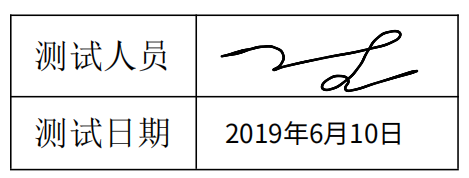 Order informationHPPD-   XX  XX XX -   X  -   XX   -   XXX         ①  ② ③     ④     ⑤      ⑥Note:①=TE                        detector with TEC cooler ①=RT                        detector without TEC cooler ②=03, 04, ...or 12               detector with cut-off wavelength at 3, 4, ...or 12um ③=02,05,10,20                 detector active area is 0.2, 0.5, 1.0, 2.0 mm2 ④=A                         A type preamplifier seperate TEC driver④=B                         B type preamplifier with integrated TEC driver⑤=DC                        DC coupled preamplifier⑤=AC                        AC coupled preamplifier⑥=01K, 02K, ...or 20K           Preamplifier gain is 1k, 2k, ... or 20kFor example:HPPD-TE0810-B-DC-20K means the customer would like to order an 1mm2 active area MCT detector with TEC cooler at cuf-off wavelength of 8um, with a B type DC coupled preamplifier, the preamplifier gain is 20K.Cautions:1: The above product specifications are subject to change without notice. 2: The suitable ESD protecting measures are recommend in storage,transporting and using. 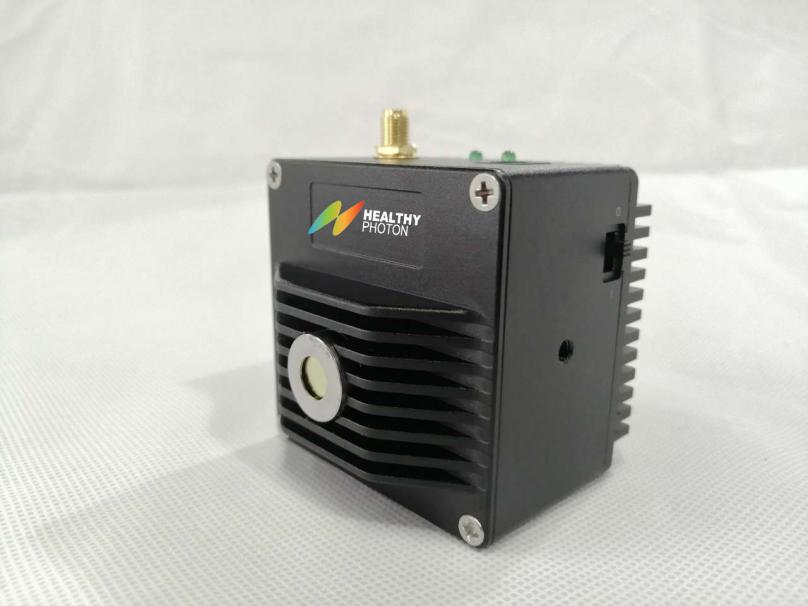 DateNote2019/5V1.0DETECTION MODULEDETECTION MODULEDETECTION MODULEDETECTION MODULEPreamplifier ModelTE0810-B-DC-20KTE0810-B-DC-20KTE0810-B-DC-20KDetector typePV8-TEPV8-TEPV8-TEPreamplifier Power Supply+5V, 3mA+5V, 3mA+5V, 3mATEST CONDITIONS AND RESULTSTEST CONDITIONS AND RESULTSTEST CONDITIONS AND RESULTSTEST CONDITIONS AND RESULTSParameterParameterUnitValueTrans-impedance @Rload=1MΩTrans-impedance @Rload=1MΩV/A20kLow Cut-off FrequencyLow Cut-off FrequencyHz0High Cut-off FrequencyHigh Cut-off FrequencyKHZ150Output Noise Densivity @200kHz Output Noise Densivity @200kHz nV/160.2Voltage Responsivity ±20%( 8um)Voltage Responsivity ±20%( 8um)V/W5.2E+2Detectivity ±20%(8um)@200kHzDetectivity ±20%(8um)@200kHzcm/W6.1E+8Dector temperatureDector temperatureK223DETECTOR DESCRIPTIONDETECTOR DESCRIPTIONDETECTOR DESCRIPTIONDETECTOR DESCRIPTIONDETECTOR DESCRIPTIONDETECTOR DESCRIPTIONDETECTOR DESCRIPTIONDETECTOR DESCRIPTIONDETECTOR DESCRIPTIONDETECTOR DESCRIPTIONDETECTOR DESCRIPTIONDETECTOR DESCRIPTIONDETECTOR DESCRIPTIONActive AreaActive Area1mm ×1mm1mm ×1mmCooler CurrentCooler Current1.00A1.00A1.00AAmbient TemperatureAmbient Temperature293 K293 KWindowWindowwZnSeARwZnSeARCooler Current MaxCooler Current Max1.20A1.20A1.20ATest DateTest Date10.6.201910.6.2019TEST CONDITIONS AND RESULTSTEST CONDITIONS AND RESULTSTEST CONDITIONS AND RESULTSTEST CONDITIONS AND RESULTSTEST CONDITIONS AND RESULTSTEST CONDITIONS AND RESULTSTEST CONDITIONS AND RESULTSTEST CONDITIONS AND RESULTSTEST CONDITIONS AND RESULTSTEST CONDITIONS AND RESULTSTEST CONDITIONS AND RESULTSTEST CONDITIONS AND RESULTSTEST CONDITIONS AND RESULTSDetectorNoReverse Bias VoltageReverse Bias VoltageDetector TemperatureDetector TemperatureThermistor ResistanceThermistor ResistanceDetector Dynamic ResistanceCurrent Noise DensityCurrent Noise DensityResponsivity ±20%( 8um)Responsivity ±20%( 8um)Detectivity ±20%( 8um)DetectorNomVmVKKKΩKΩΩpA/Hz1/2pA/Hz1/2A/WA/WcmHz1/2/W906210022322391916698.0518.0510.0260.0266.1E+8SPECTRAL/ELECTRICAL CHARACTERISTICS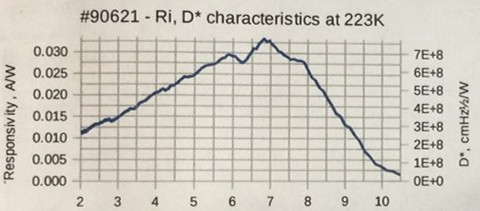 To package and Lead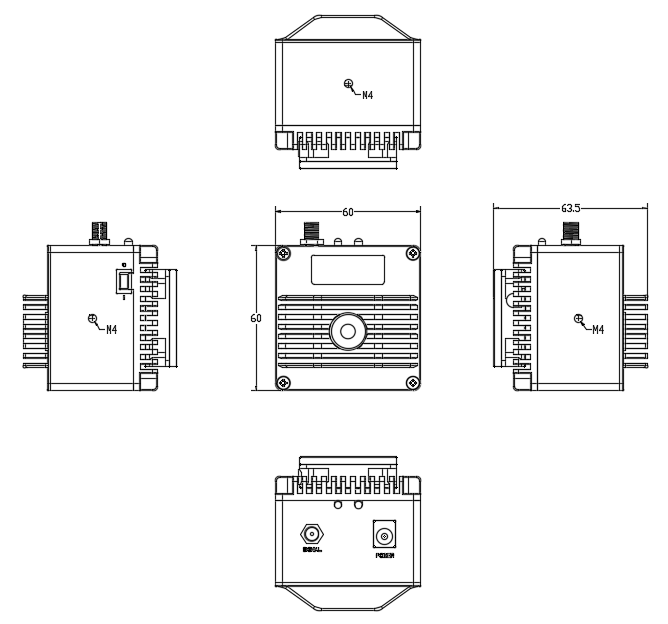 